Комитет по культуре Курской области                                                                    Областное бюджетное профессиональное образовательное учреждение «Суджанский колледж искусств им. Н.В. Плевицкой»                                    Суджанская районная общественная организация                                           «Творческий союз по сохранению народных традиций Юга Курской области»Имеем честь пригласить Вас на                                                                                          I Всероссийский конкурс вокального искусства   «Поющий край, край соловьиный»Информация на официальном сайте: https://sti46.ru/index.php/konkursy               Официальная группа: https://vk.com/public206987943 ПОЛОЖЕНИЕ1. МЕСТО ПРОВЕДЕНИЯ:Россия, Курская Область, г. Суджа, улица Волкова 22,                                   «СУДЖАНСКИЙ КОЛЛЕДЖ ИСКУССТВ ИМЕНИ Н.В. ПЛЕВИЦКОЙ»УЧАСТНИКИ: Учащиеся и студенты музыкальных учебных заведений всех уровней, учреждений дополнительного образования, Домов и дворцов культуры, вокальных студий, центров эстетического воспитания – вокалисты.2.  ЦЕЛИ И ЗАДАЧИ КОНКУРСА:- поддержка и развитие вокального искусства, пропаганда и сохранение традиций вокальной культуры;- выявление талантливых исполнителей, коллективов, преподавателей и стимулирование их творчества;- воспитание любви к отечественному и мировому искусству, духовной культуре - основе формирования гражданского мировоззрения;- совершенствование уровня исполнительского мастерства;- ознакомление с музыкальной культурой разных стран и народов,- профессиональное совершенствование исполнителей и руководителей коллективов;- творческое общение с коллегами из разных регионов России.Наши преимущества:✓ Низкий организационный взнос!!!✓ Награждение участников в день выступления.✓ Все участники получают памятные сувениры, подарки от спонсоров и Суджанского колледжа искусств.✓ Мы вручаем благодарность всем руководителям.✓ У нас специальная программа лояльности для всех руководителей(подробности по тел. +7920-700-57-77)✓ Мы даём возможность вам получить ответы на все интересующиевопросы от членов жюри.✓ На событии будут присутствовать известные деятели искусства, звезды и преподаватели, которые отмечают талантливых участников, приглашают их на обучение или работу.✓ У нас индивидуальный подход к каждому участнику.✓ Лучшие выступления будут опубликованы в нашей официальной группе ВКонтакте.КОНКУРСАНТЫ,  ПРОЖИВАЮЩИЕ  ЗА ПРЕДЕЛАМИ ЦЕНТРАЛЬНОГО ФЕДЕРАЛЬНОГО ОКРУГА, МОГУТ УЧАВСТВОВАТЬ В КОНКУРСЕ В ОНЛАЙН ФОРМАТЕ. Для этого нужно прислать видео исполнения программы не позднее 10 ноября 2021 года.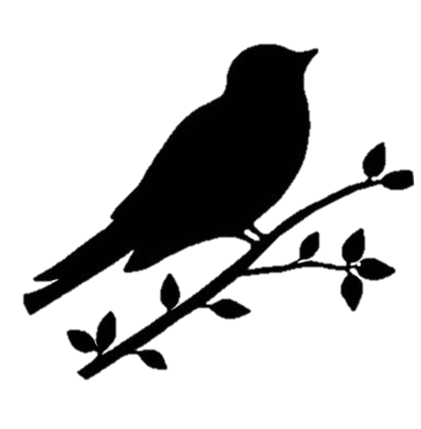 3. ОРГАНИЗАТОРЫ, ЖЮРИОрганизаторы конкурса: Суджанская районная общественная организация «Творческий союз по сохранению народных традиций Юга Курской области»;Областное бюджетное профессиональное образовательное учреждение  «Суджанский колледж искусств им. Н.В. Плевицкой».Жюри: ведущие педагоги-вокалисты творческих учебных заведений России, артисты, руководители творческих коллективов, деятели культуры и искусства. Жюри оценивает выступления, учитывая художественную ценность, высокую музыкальную культуру и степень сложности исполняемой программы, артистичность и качество выступления, соответствие репертуара возрасту участника (до 10 баллов по каждому из критериев), и определяет победителей конкурса. Жюри имеет право не допускать к прослушиванию конкурсанта, если его выступление не соответствует условиям конкурса. Победители определяются по сумме баллов. Жюри вправе присуждать НЕ все звания, награды и премии, а также делить их между участниками конкурса по своему усмотрению. Решение жюри является окончательным и обжалованию не подлежит.СОСТАВ ЖЮРИ:Литвиненко Анна Павловна – советская и российская солистка концертного объединения «Эстрада» государственного учреждения «Московское государственное концертное объединение «Москонцерт», народная артистка России, профессор кафедры хорового и сольного народного пения Российской Академии музыки имени Гнесиных. Савенко Валентина Сергеевна – Заслуженный работник культуры РФ, заведующая отделением «Сольное и хоровое народное пение» в ОБПОУ «Суджанский колледж искусств им. Н. В. Плевицкой».Егорова Светлана Викторовна – выпускница Российской Академии музыки имени Гнесиных, руководитель Народного хора на отделении «Сольное и хоровое народное пение», ведущий преподаватель по вокалу в ОБПОУ «Суджанский колледж искусств им. Н. В. Плевицкой».Самотягина Александра Алексеевна – Заслуженный деятель искусства Воронежской области, доцент кафедры этномузыкологии Воронежского государственного института искусств.Щеголев Владимир Викторович – выпускник Российской Академии музыки имени Гнесиных, руководитель фольклорного ансамбля «Русь», преподаватель отделения «Сольное и хоровое народное пение» в ОБПОУ «Суджанский колледж искусств им. Н. В. Плевицкой».Сухорукова Светлана Валерьевна – выпускница Воронежской Государственной Академии искусств, преподаватель отделения «Сольное и хоровое пение» в ОБПОУ «Суджанский колледж искусств им. Н. В. Плевицкой».Григорьев Евгений Валерьевич – Народный артист Российской Федерации, профессор кафедры вокального искусства Белгородского государственного института искусств и культуры.Шенгелия Светлана Владимировна – доцент кафедры «Вокального искусства» Юго-Западного государственного университета, Почетный работник СПО России, преподаватель отделения «Хоровое дирижирование» в ОБПОУ «Суджанский колледж искусств им. Н. В. Плевицкой».Крапивная Наталья Владимировна – преподаватель отделения «Хоровое дирижирование» в ОБПОУ «Суджанский колледж искусств им. Н. В. Плевицкой».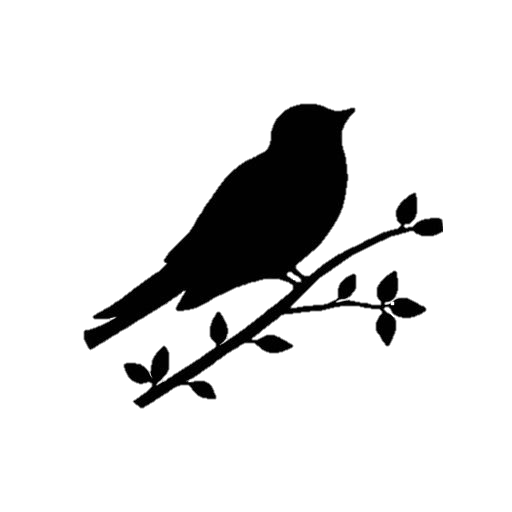 4. КОНКУРС ПРОВОДИТСЯ ПО СЛЕДУЮЩИМ КАТЕГОРИЯМ И НОМИНАЦИЯМ:«ADVANCED » (опытные или продвинутые вокалисты).      Эта категория для опытных вокалистов, неоднократно принимавших участие в различных конкурсах и фестивалях. Сюда относятся воспитанники школ искусств, детских музыкальных школ и других учебных заведений, занимающиеся несколько лет вокальным искусством. Участие или неучастие в данной категории всегда определяет исключительно сам участник конкурса или преподаватель.  Для категорий соло, дуэт:  2 произведения. Регламент звучания не более 8 минут. Тематика произведений определяется самим конкурсантом. Произведения исполняются под «минусовую» фонограмму или инструментальное сопровождение.  Не допускается использование DOUBLE –вокал (инструментальное или голосовое дублирование основной партии) для солистов.  «BEGINNERS» (начинающие).     В этой категории принимают участие вокалисты, которые начали свое обучение в школах искусств, детских музыкальных школах и других учебных заведениях. Участники, завоевавшие звание Лауреата 1,2 степени (в данной категории) на предыдущих конкурсах и фестивалях, не допускаются к участию; им рекомендовано участвовать в более профессиональной категории «ADVANCED». Участие или неучастие в данной категории всегда определяет исключительно сам участник конкурса или преподаватель. Для категорий соло, дуэт: 2 произведение. Регламент звучания не более 8 минут. Все произведения исполняются под «минусовую» фонограмму или инструментальное сопровождение. Не разрешается использование Бэк-вокала. Не допускается использование DOUBLE-вокала (инструментальное или голосовое дублирование основной партии) для солистов.5. КРИТЕРИИ ОЦЕНКИ:вокальные данные, диапазон.техника исполнения, уровень сложности репертуара.артистизм, контакт со зрителем, художественная выразительность, образность.эстетика подачи, соответствие репертуара возрасту, манера исполнения, костюм.Важно:- Конкурсная программа исполняется наизусть под фонограмму «минус-1» или a capella с использованием усилительной аппаратуры;- В качестве сопровождения может быть использован любой инструмент или ансамбль по усмотрению участника.  Не допускается использование фонограммы с бэк-вокалом.- Программа должна соответствовать возрасту исполнителя6. ДАТА И ПОРЯДОК ПРОВЕДЕНИЯ:20 ноября 2021 (суббота)09.00 – Регистрация конкурсантов09.30 – Сбор преподавателей и руководителей коллектива09.45 – Торжественное открытие10.00 – Начало конкурса13.00 – Обед (только по предварительным заявкам, поэтому просьба всех желающих заранее сообщить о желании обедать в нашем кафе)14.30 – Мастер-класс (ориентировочно) дает Литвиненко Анна Павловна - советская и российская солистка концертного объединения «Эстрада» государственного учреждения «Московское государственное концертное объединение «Москонцерт», народная артистка России, профессор кафедры хорового и сольного народного пения Российской Академии музыки имени Гнесиных. 16.00 – Дальнейшее прослушивание конкурсантовПорядок выступления участников будет опубликован на официальном сайте и группе ВКонтакте 10 ноября 2021.Время проведения  уточняйте в оргкомитете. 7. ЗВАНИЯ, ПРЕМИИ И ПРИЗЫ:Награждение участников в день выступления. Результаты будут опубликованы на сайте не позднее 26 ноября 2021.Комплект наград разыгрывается в каждой категории и возрастной группе по каждой номинации.1, 2 и 3 место – присуждается звание «Лауреат всероссийского конкурса»,4 и 5 места – присуждается звание «Дипломант всероссийского конкурса».Участникам конкурса, не занявшим призовых мест, по электронной почте высылаются грамоты за участие в конкурсе (электронная версия).ВНИМАНИЕ! Участникам, занявшим 1-е место в возрастных группах А и Б, будут даны рекомендательные письма для поступления в музыкальные ВУЗы и ССУЗы России.8. ОБЩИЕ ПРАВИЛА ДЛЯ УЧАСТНИКОВ:1.Участнику предоставляется время на выступление СТРОГО в соответствии со временем, указанным в положении.2. Оргкомитет является эксклюзивным носителем права собственности на трансляцию концертов и конкурсных прослушиваний по радио и телевидению, а также права собственности и распространения печатной конкурсной продукции, аудио и видеозаписи выступлений участников конкурса, лекций, семинаров и мастер-классов.3. Все спорные вопросы выносятся на рассмотрение Жюри и Оргкомитета, их решения окончательны и пересмотру не подлежат.4. В случае разногласий при толковании данного положения и его перевода на другие языки, единственно правильным считается текст на русском языке.5. Распространение и реализация рекламной, печатной и иной продукции осуществляется только с письменного разрешения Дирекции Конкурса.7. Освобождаются от вступительного взноса российские социально незащищенные дети: воспитанники детских домов, учащиеся школ-интернатов, сироты. Документы необходимо представить в Оргкомитет предварительно.9. Изменение заявленной программы не допускается после 5 ноября 2021.9. ПОРЯДОК ПОДАЧИ ЗАЯВОК  Вы можете подать заявки на данное событие следующим способом: Для участия в конкурсе необходимо заполнить заявку по ссылке: https://docs.google.com/forms/d/e/1FAIpQLSccKao6Zk3rqoG2Ci1ZTDaoPMmuaJ-vV_kv2z0XEf0m7HG0MQ/viewform?usp=pp_url , и выслать электронный чек или квитанцию об оплате организационного взноса на адрес электронной почты st.sntuko@yandex.ru  до 5 ноября 2021 г. В тексте письма с чеком (чек в формате pdf и JPG) должны быть указаны следующие данные:ФИО участникаНазвание конкурсаНоминацияДата и время подачи заявкиСтоимость участияПри подаче заявок после указанного срока, стоимость   увеличивается:«ADVANCED», «BEGINNERS» на 200 руб./участиеОргкомитет имеет право отказать в регистрации, в связи с невозможностью превышения количества участников в номинациях.РЕКВИЗИТЫ ДЛЯ ОПЛАТЫОплата на расчетный счет Суджанской районной общественной организации «Творческий союз по сохранению народных традиций Юга Курской области»Наименование: СРОО «ТВОРЧЕСКИЙ СОЮЗ ПО СОХРАНЕНИЮ НАРОДНЫХ ТРАДИЦИЙ ЮГА КУРСКОЙ ОБЛАСТИ»ИНН: 4623007996КПП: 462301001Расчетный счет: 40703810733000000196Наименование банка: Курское отделение №8596 ПАО СбербанкБИК: 043807606Корр. счет: 30101810300000000606Назначение платежа – оплата за участие в конкурсе.Каждая заявка оплачивается отдельно. Использование одного чека для оплаты нескольких заявок не допускается.10.  ТЕХНИЧЕСКИЕ ТРЕБОВАНИЯ для УЧАСТИЯ В КОНКУРСЕ:Музыкальное сопровождение - Flash карты или инструментальное сопровождение. На одной  Flash  карте должно быть не более 2 (двух треков). В ином случае организаторы не несут ответственности за музыкальное сопровождение.Участник перед выступлением должен назвать: свои Фамилию и Имя, возраст,  город и исполняемые произведения. На представление дается дополнительное время, но не более 2 минут.                       По всем интересующим Вас вопросам, вы можете связаться с оргкомитетом:Егорова С. В. (организатор конкурса) 89207005777,Савенко В. С. (член жюри) 89202639749,Сухорукова С. В. (член жюри) 8919172 6260,Щеголев В. В. (член жюри) 8908125 7779,Грин М.А. (методист) 89510865772.12.  Безопасность и сохранность личных вещей:Организаторы не несут ответственность за сохранность личных вещей и ценностей участников и гостей конкурса. Будьте внимательны и бдительны, оставляя ценные вещи без присмотра!Руководителям коллективов довести до сведения родителейо возможно позднем окончании события!ДАННОЕ ПОЛОЖЕНИЕ ЯВЛЯЕТСЯ ОФИЦИАЛЬНЫМ ПРИГЛАШЕНИЕМ.БУДЕМ РАДЫ ВАС ВИДЕТЬна I Всероссийском  конкурсевокального искусства«Поющий край, край соловьиный»«ADVANCED»(опытные или продвинутые вокалисты)2 разнохарактерных произведения Время звучания не более 8 минутНоминации: народный вокал;фольклор;академический вокал; Возрастные категории (для номинаций «Народный вокал» и «Фольклор»): - дети от 9 до 13 лет; - молодежь А от 14 до 17 лет;  - молодежь Б от 18 до 25 лет;- взрослые 26 - 35 лет. Номинация академический вокал (возрастные категории и репертуарные требования):От 9 до 11 лет, исполняют два разнохарактерных произведения;От 12 до 15 лет; исполняют:Романс русского композитораПроизведение по выбору.От 16 до 18 лет; исполняют:1.Старинная ария2. Романс по выбору.От 19 до 25 лет; исполняют:1.Старинная ария2.Романс, песня (по выбору)От 26 до 35 лет; исполняют:1.Старинная ария2.Романс, песня (по выбору)«BEGINNERS»(начинающие вокалисты)2 разнохарактерных произведенияВремя звучания не более 8 минутНоминации: народный вокал; фольклор;академический вокал;  Возрастные категории (для номинаций «Народный вокал» и «Фольклор»):- дети от 9 до 12 лет; - молодежь А от 14 до 17 лет; - молодежь Б от 18 до 25 лет; - взрослые 26 - 35 лет. Номинация академический вокал (возрастные категории и репертуарные требования):От 9 до 11 лет, исполняют два разнохарактерных произведения;От 12 до 15 лет; исполняют:Романс русского композитораПроизведение по выбору.От 16 до 18 лет; исполняют:1.Старинная ария2. Романс по выбору.От 19 до 25 лет; исполняют:1.Старинная ария2.Романс, песня (по выбору)От 26 до 35 лет; исполняют:1.Старинная ария2.Романс, песня (по выбору)Количественный состав: •соло (1 участник)•дуэт (2 участника);Количественный состав: •соло (1 участник)•дуэт (2 участника);                «ADVANCED» (опытные или продвинутые вокалисты) 600 рублей для солистов;600 рублей для дуэта (с каждого участника);                       «BEGINNERS»           (начинающие 1 -2 произведение)600 рублей для солистов;600 рублей для дуэта (с каждого участника);